Rīgā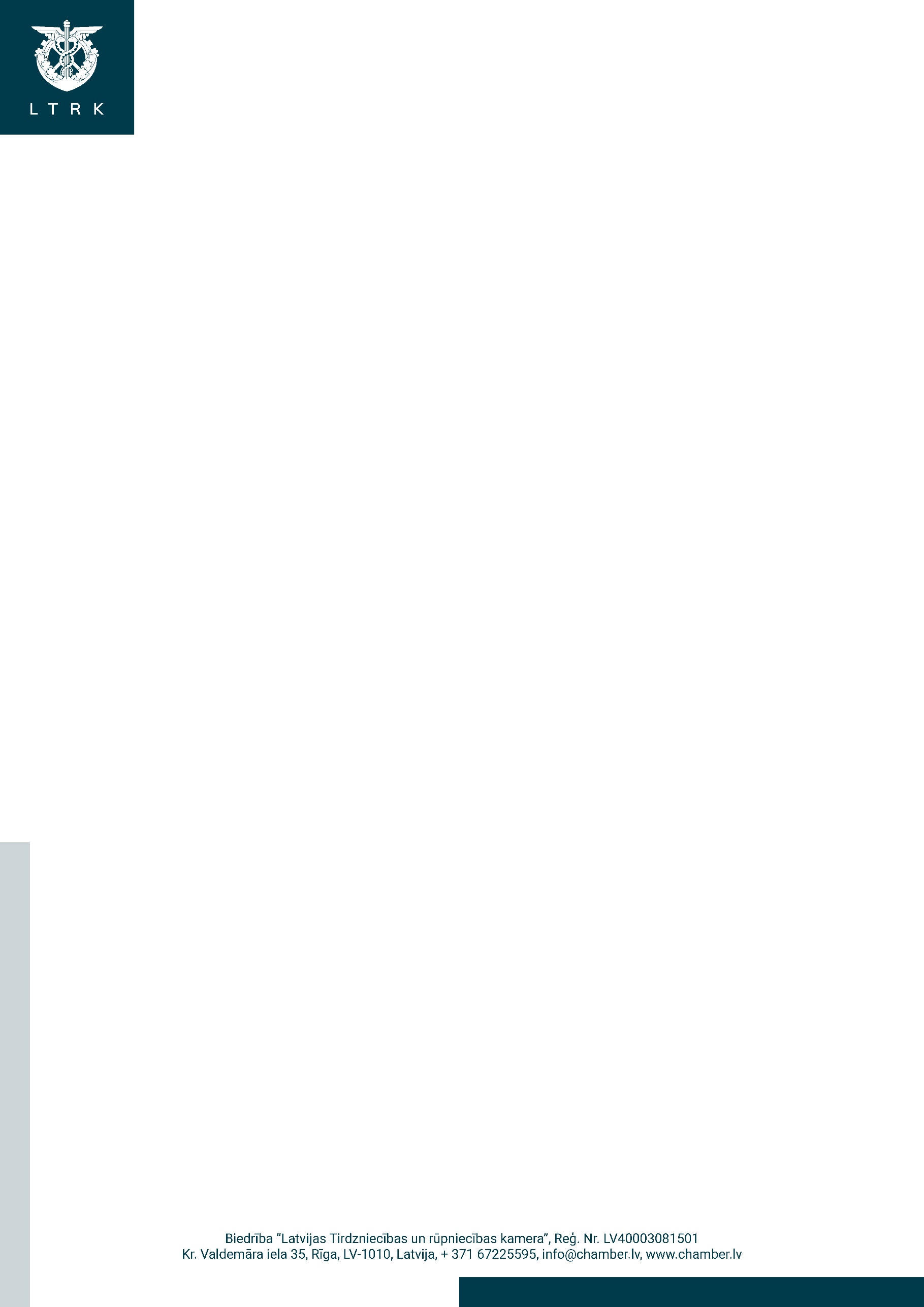 Finanšu ministrijaipasts@fm.gov.lv Datums skatāms laika zīmogāNr. 2021/565Par likumprojektu“Grozījumi Uzņēmumu ienākuma nodokļa likumā”VSS-324	Latvijas Tirdzniecības un rūpniecības kamera (turpmāk – LTRK) ir iepazinusies ar Finanšu ministrijas sagatavoto un š.g. 15. aprīļa Valsts sekretāru sanāksmē izsludināto likumprojektu "Grozījumi Uzņēmumu ienākuma nodokļa likumā" (VSS-324) (turpmāk arī – Likumprojekts) un izsaka sekojošus iebildumus un ierosinājumus.Ņemot vērā, COVID-19 krīzes kontekstu un ietekmi uz debitoru parādu atgūšanu, aicinām precizēt Uzņēmumu ienākuma nodokļa (turpmāk – UIN) likuma (turpmāk arī – Likums) grozījumos ietverto normu 9. panta pirmās daļas 1.punktā, paredzot, ka apliekamajā bāzē iekļauj debitoru parādu uzkrājumus attiecībā uz visiem debitoriem pēc 60 mēnešiem no uzkrājumu izveidošanās nevis pēc 36 mēnešiem, kā šobrīd paredzēts. Ņemot vērā, ka jaunā principa UIN aprēķināšana jeb Uzņēmuma ienākuma nodokļa likums ir spēkā no 2018. gada, tieši 2021. gada decembrī uzņēmumiem pirmo reizi radīsies pienākums ietvert UIN aprēķina bāzē arī uzkrājumus nedrošiem debitoru parādiem un Covid-19 krīzes ietekmē būtu būtiski neuzlikt papildus pienākumu UIN aprēķinam. Ievērojot minēto, Likuma 9. panta pirmo daļu izteikt  šādā redakcijā: “(1) Ar uzņēmumu ienākuma nodokli apliekamajā bāzē iekļauj debitoru parādu summu:kuras apmērā izveidots uzkrājums nedrošiem parādiem,  kas iekļauts izmaksās peļņas vai zaudējumu aprēķinā, un 60 mēnešu laikā no uzkrājuma izveidošanas dienas parāds nav atgūts vai tam šajā periodā nav piemērojams šā panta trešajā daļā minētais atbrīvojums.Attiecībā uz ka Likumprojektā ietvertajiem grozījumiem Likuma 9. panta septītajā un astotajā daļā un attiecīgo pārejas noteikumu 45. punktu, vēršam uzmanību, ka minētie grozījumi ir  attiecināmi uz periodu kopš 2018. gada 1. janvāra (norma piemērojama par atpakaļejošu periodu) un attiecīgi – piemērojami arī iepriekšējo gadu uzņēmuma finanšu pārskatiem. Minētā norma attiecināma uz UIN apliekamās bāzes  palielināšanu par debitoru parādu vispārējiem uzkrājumiem (atbilstoši finanšu standartiem aprēķināt noteiktu apjomu iespējamo debitoru parādu uzkrājumu), kas pārsniedz 36 mēnešus. Likumprojektā paredzēts UIN apliekamās bāzes palielināšanas izņēmums tikai situācijas, kad finanšu pārskatos (arī par iepriekšējiem gadiem) ir bijusi norādīta atkāpe – gada pārskatu un konsolidēto gada pārskatu likuma, debitoru parādu atzīšanai, novērtēšanai un norādīšanai izmantotas Starptautisko finanšu pārskatu standartu (turpmāk – SFPS) Nr.9 prasības.Ņemot vērā, ka norma piemērojama ar atpakaļejošu datumu un pat, ja uzņēmums jau līdz šim veido uzkrājumus atbilstoši 9.SFPS prasībām, šāda atkāpe varēja nebūt īpaši ietverta iepriekšējo periodu gada pārskatos, jo SFPS Nr. 9 standarta prasības nav īpaši atšķirīgas vai pretrunā LR normatīvo aktu prasībām, un tādēļ šāda atsauce iepriekšējo periodu gada pārskatos var nebūt īpaši norādīta, neskatoties uz to, ka prasības ir ievērotas un zvērināts revidents tās atzinis par atbilstošām. Iepriekšējo gadu finanšu pārskatu precizēšana tikvien ar mērķi iekļaut papildus atkāpi par SPFP 9.standartu, ir nesamērīgs administratīvais un finansiālais slogs (revīzijas process). Šādu atkāpi var ietvert turpmākajos gada pārskatos, bet ne attiecībā uz jau apstiprinātajiem gada pārskatiem, tamdēļ LTRK iebilst pret šādas prasības noteikšanu iepriekšminētajās UIN likuma normās. Līdz ar to lūdzam precizēt Likumprojektā ietverto redakciju – precizējot sekojoši UIN likuma 9.panta septīto un/vai astoto daļu attiecībā uz iepriekšējo gadu finanšu pārskatiem, paredzot vienkāršotu paša uzņēmuma, vai revidentu apliecinājumu, nevis nosakot prasību ietvert gada  finanšu pārskatā atkāpi attiecībā uz SFPS 9.standartu. Izteikt likumprojekta 9.panta septīto daļu šādā redakcijā: (7) Šā panta pirmās daļas 1.punktu nepiemēro debitoru parādu summai, kurai izveidots uzkrājums nedrošajiem parādiem atbilstoši starptautiskajam finanšu pārskatu standartam Nr.9 "Finanšu instrumenti" (turpmāk – SFPS Nr.9), ja vienlaikus ievērotas šādas prasības: 1) zvērināts revidents vai zvērinātu revidentu komercsabiedrība ir sniegusi revidenta ziņojumu par:a. finanšu pārskatu kā vienota kopuma atbilstību starptautisko finanšu pārskatu standartu prasībām; vai b. finanšu pārskatu atbilstību Gada pārskatu un konsolidēto gada pārskatu likuma prasībām un nodokļu maksātāja finanšu pārskatos tiek norādīta atkāpe no Gada pārskatu un konsolidēto gada pārskatu likuma, debitoru parādu atzīšanai, novērtēšanai un norādīšanai izmantot SFPS Nr.9 prasības; vai c. periodā par debitoru parādiem, kas veidojušies no 2018. gada 1. janvāra līdz 2020. gada 31. decembrim, ja gada pārskatā šā punkta b. apakšpunktā atkāpe nav iekļauta, zvērināta revidenta apliecinājumus (vai arī alternatīva - nodokļu maksātāja paša apliecinājums, ja nākamajos pārskata periodos šāda atkāpe tiek iekļauta zvērināta revidenta finanšu pārskatos) par SFPS Nr.9 piemērošanu debitoru parādu atzīšanai, novērtēšanai un norādīšanai šajā pārejas periodā. 2. nodokļa maksātājs nodrošina katra uzkrājumos (kredītzaudējumos) iekļautā debitora parāda izsekojamību; 3. nodokļa maksātājam ir izveidota debitoru parādu (finanšu aktīvu) atzīšanas, atgūšanas un norakstīšanas (aktīva atzīšanas pārtraukšanas) grāmatvedības uzskaites kārtība.Rosinām Likumprojektu papildināt ar jaunu pantu, kas likuma 9. panta otro daļu papildināt ar 3. punktu šādā redakcijā:“3) licencētu patērētāju kreditēšanas pakalpojumu sniedzēju izveidotajiem debitoru uzkrājumiem vai to norakstījumiem tieši zaudējumos, kas veikti saskaņā ar Gada pārskatu un konsolidēto gada pārskatu likuma prasībām vai Starptautisko Finanšu sagatavošanas standartu prasībām.”Ietverot likumā šādu papildinājumu, patērētāju kreditēšanas pakalpojumu sniedzējiem tiktu paredzēts vienlīdzīgs nodokļu režīms ar kredītiestādēm un krājaizdevu sabiedrībām paredzēto nodokļu režīmu šajā jautājumā. Proti, šobrīd Likuma 9.panta otrās daļas 1. punktā paredzēts, ka pienākums ar uzņēmuma ienākuma nodokli apliekamajā bāzē iekļaut 9.panta pirmajā daļā norādītās debitoru parādu summas neattiecas uz “kredītiestāžu un krājaizdevu sabiedrību izveidotajiem debitoru uzkrājumiem vai to norakstījumiem tieši zaudējumos, kas veikti saskaņā ar Starptautisko Finanšu sagatavošanas standartu prasībām vai Finanšu un kapitāla tirgus komisijas normatīvajos noteikumos paredzēto uzkrājumu veidošanas kārtību”.Gan kredītiestādes, gan nebanku patērētāju kreditēšanas uzņēmumi sniedz finanšu pakalpojumus Latvijas patērētājiem, piedāvājot līdzīga rakstura produktus, piemēram, līzings, kredītlīnija, kredīts ar atmaksas grafiku, hipotēka.Ar cieņu,	Valdes priekšsēdētājs 	Jānis EndziņšDOKUMENTS IR PARAKSTĪTSAR DROŠU ELEKTRONISKO PARAKSTU UN SATUR LAIKA ZĪMOGU